APSTIPRINĀTS  SENĀTA SĒDĒ 2024. gada 3 aprīlīprotokola nr. 5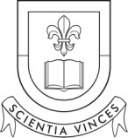 NOLIKUMS PAR STUDIJĀM DAUGAVPILS UNIVERSITĀTĒStudiju pamatprincipiDaugavpils Universitāte (DU) ir augstākās izglītības, zinātnes un kultūras iestāde, kurā apvienots un tiek attīstīts Austrumlatvijas akadēmiskais un pētnieciskais potenciāls dabas, inženierzinātņu, humanitārajās, izglītības, veselības, sociālajās zinātnēs un mākslās. Tās mērķis ir nodrošināt augstas kvalitātes studijas un mūsdienu līmenim atbilstošu zinātnisko pētniecību, veidojot intelektuālo bāzi un ar savu darbību veicinot Latgales reģiona un visas Latvijas ilgtspējīgu attīstību.Studijas Daugavpils Universitātē tiek organizētas saskaņā ar DU Satversmi, Augstskolu likumu, Latvijas Republikas Izglītības likumu, LR Ministru kabineta noteikumiem, LR Izglītības un zinātnes ministrijas rīkojumiem un citiem normatīvajiem aktiem, kuri ir spēkā Latvijas Republikā un skar DU kompetences sfēru, kā arī universitāšu starptautiskās darbības normas. Šis Nolikums reglamentē studiju galvenos principus. Atsevišķu Nolikumā minēto jautājumu praktisko risinājumu nosaka citi Latvijas Republikas un DU normatīvie akti.Tiesības studēt Daugavpils UniversitātēTiesības studēt DU ir katram Latvijas Republikas pilsonim un Latvijas nepilsonim, kā arī ārzemniekam, kuram ir derīga uzturēšanās atļauja. Lai studētu augstskolā, nepieciešama dokumentāri apliecināta un Latvijā atzīta studiju programmas prasībām atbilstoša iepriekšējā izglītība.Tiesības studēt augstskolā vai koledžā ir vienādas Latvijas Republikas pilsonim, Latvijas nepilsonim, Eiropas Savienības pilsonim, Eiropas Ekonomikas zonas pilsonim vai Šveices Konfederācijas pilsonim un Eiropas Kopienas pastāvīgajam iedzīvotājam, kuram ir derīga uzturēšanās atļauja.Ārzemnieki, uz kuriem neattiecas šī nolikuma 2.2. punkts, var studēt DU saskaņā ar Augstskolu likuma 83. pantu un var apgūt daļu DU studiju programmas saskaņā ar starptautiskajiem (starpaugstskolu) apmaiņas līgumiem vai starptautiskās augstskolu un koledžu sadarbības programmu ietvaros atbilstoši DU uzņemšanas noteikumiem.Ja ārzemnieku studijas DU notiek starpvalstu apmaiņas ietvaros un ekvivalents studējošo skaits no DU studē ārvalstīs, ārzemnieku studijas Latvijā finansē no DU piešķirtajiem Latvijas Republikas valsts budžeta līdzekļiem. Personas, kuras izglītību ir ieguvušas ārvalstīs, var uzņemt DU, ja izglītības dokumenti atbilst Latvijas standartiem un, veicot pārbaudi saskaņā ar Augstskolu likuma 85.pantu, atbilst DU uzņemšanas noteikumu prasībām.Ārvalstīs apgūtās augstākās izglītības daļas atzīšanu veic saskaņā ar Augstskolu likuma 84. pantu, Nolikumu par ārpus formālās izglītības apgūto vai profesionālajā pieredzē iegūto kompetenču un iepriekšējā izglītībā sasniegtu studiju rezultātu atzīšanu Daugavpils Universitātē, Kārtību studiju uzsākšanai vēlākos studiju posmos Daugavpils Universitātē.Uzņemšana un imatrikulācijaUzņemšanu studiju programmās regulē:Ministru kabineta noteikumi Nr. 846 Noteikumi par prasībām, kritērijiem un kārtību uzņemšanai studiju programmās un valsts atbalstu pilsoņiem, kas brīvprātīgi pieteikušies valsts aizsardzības dienestā un pabeiguši to; DU uzņemšanas noteikumi un Studiju iespējas, kurus apstiprina DU Senāts.DU Uzņemšanas noteikumus un Studiju iespējas katru gadu aktualizē Studiju daļā, apkopojot DU fakultāšu priekšlikumus un iesniedzot apstiprināšanai Studiju padomē un Senātā.DU Uzņemšanas noteikumos un Studiju iespējās noteikto kārtību personām, kas saskaņā ar likumu var nekārtot centralizētos eksāmenus, kuras ieguvušas vidējo izglītību līdz 2004. gadam, kuras ieguvušas vidējo izglītību ārvalstīs, kā arī personām ar īpašām vajadzībām līdz kārtējā gada 1.novembrim saskaņo ar Augstākās izglītības padomi.DU Uzņemšanas noteikumus un Studiju iespējas publisko DU tīmekļvietnē www.du.lv studiju programmās nākamajam akadēmiskajam gadam.DU Uzņemšanas noteikumi un Studiju iespējas nosaka prasības personām, kuras vēlas studēt DU, Universitātes un šīs personas savstarpējas tiesības un pienākumus uzņemšanas procesā, satur informāciju par konkrēta akadēmiskā gada studiju programmām un studiju formām, par papildus prasībām reflektantu iepriekšējai izglītībai, sagatavotībai vai īpašai piemērotībai konkrētajām studijām, par konkursa vērtēšanas kritērijiem.Uzņemšana DU studiju programmās ietver reflektantu reģistrāciju studijām, konkursa norisi uz studiju vietām, konkursa rezultātu izziņošanu, studiju līguma noslēgšanu un ierakstīšanu studējošo sarakstā (imatrikulāciju). Uzņemšanu DU studiju programmās nodrošina DU Uzņemšanas komisijas sekretariāts. Konkursa rezultātus nosaka un apstiprina Uzņemšanas komisija. Uzņemšanas komisijas un Uzņemšanas komisijas sekretariāta pienākumi noteikti dokumentā Personas un DU savstarpējie pienākumi un tiesības uzņemšanas procesā.Personu imatrikulē studiju programmā ar DU rektora rīkojumu un katram studējošajam noformē personas lietu atbilstoši tam kā noteikts Augstskolu likuma 46. panta septītajā daļā, Ministru kabineta noteikumos Nr.203 Studējošā personas lietas noformēšanas un aktualizēšanas kārtība un DU rektora rīkojumā Par studējošo studiju gaitu apliecinošu dokumentu veidošanu, uzturēšanas un glabāšanas kārtību Daugavpils Universitātē.DU Uzņemšanas komisijas lēmumu par konkursa rezultātiem var apstrīdēt atbilstoši DU izstrādātajai Kārtībai, kādā persona var apstrīdēt un pārsūdzēt ar uzņemšanu studiju programmā saistītus lēmumus Daugavpils Universitātē.DU imatrikulēto studējošo datus iesniedz un aktualizē Valsts izglītības informācijas sistēmā saskaņā ar Ministru kabineta noteikumos Nr.276 Valsts izglītības informācijas sistēmas noteikumi noteikto.Studiju uzsākšanaDU īsteno studiju programmas akreditētajos studiju virzienos. Studijas savās studiju programmās organizē fakultāte, profilējošā katedra/centrs/institūts un studiju programmas direktors, bet koordinē – Studiju daļa.Uzsākot studijas, studējošajiem ir tiesības iepazīties ar studiju programmu, studiju norisi, studiju plānu, kurā ir norādīti obligātie un izvēles studiju kursi, prakses utt. noteiktā secībā un apjomā un ar studijas reglamentējošiem dokumentiem. Informācija par studiju programmu, tās kursiem, studiju kursu apjomu, darba formām, apguves prasībām studējošajiem ir pieejama Daugavpils Universitātes informatīvajā sistēmā (DUIS).Pēc līguma par studijām noslēgšanas un imatrikulācijas katram studējošajam uz viņa norādīto elektroniskā pasta adresi nosūta DUIS un E-studiju vides identifikācijas datus.Studējošajiem tiek izsniegta studenta apliecība - ISIC (International Student Identity card) apliecība, ja ir viņš pieteicies tās saņemšanai A/S "Swedbank". Studenta apliecība ir studējošā statusu apliecinošs dokuments. Studiju pārtraukšanaKatram DU studējošajam ir tiesības uz laiku pārtraukt studijas, saņemot akadēmiskos atvaļinājumus. Kopējais maksimālais akadēmisko atvaļinājumu ilgums ir ne vairāk kā 4 semestri katrā studiju līmenī, izņemot 5.2.1. punktā minēto gadījumu un gadījumus, ja LR normatīvie akti paredz citu akadēmiskā atvaļinājuma garumu.Akadēmisko atvaļinājumu var piešķirt:bērna kopšanai līdz 1,5 gada vecumam;pēc ārsta ieteikuma;ģimenes apstākļu dēļ;sakarā ar studijām ārvalstīs.Studējošajiem, kuri studē par juridisku vai fizisku personu līdzekļiem, studiju pārtraukuma laikā nav jāmaksā, bet līdz studiju pārtraukumam iemaksātā studiju maksa netiek atmaksāta.Visos 5.2. punktā minētajos gadījumos akadēmiskais atvaļinājums studējošajam tiek piešķirts uz individuāla iesnieguma pamata ar DU rektora rīkojumu kā noteikts DU rektora rīkojumā Par studējošo studiju gaitu apliecinošu dokumentu veidošanu, uzturēšanas un glabāšanas kārtību Daugavpils Universitātē. Pirms rīkojuma projekta par akadēmiskā atvaļinājuma piešķiršanu sagatavošanas studējošajam Studējošo servisa centrā (SSC) tiek izveidota apgaitas lapa un veikta tās aprite saskaņā ar rektora rīkojumu Par studējošo apgaitas lapu veidošanu un apriti DU. Studiju pārtraukuma laikā studējošais netiek eksmatrikulēts.Apmaiņas programmu studējošajiem akadēmisko atvaļinājumu nepiešķir.Personas izslēgšana no studējošo skaita (EKSMATRIKULĀCIJA)Personu var izslēgt no studējošo saraksta, ja:nav izpildīts kāds no divpusējā līguma par studijām noteikumiem; tā pati to vēlas;noskaidrojas, ka tās uzņemšanu ir ietekmējusi maldināšana, kukuļošana vai cita rīcība, ar kuru pārkāpts pretendentu vienlīdzības princips;sakarā ar studiju neuzsākšanu vai neatsākšanu bez attaisnojoša iemesla pēc akadēmiskā atvaļinājuma beigām;studijas nav iespējamas veselības stāvokļa dēļ (ārstu komisijas slēdziens);persona studiju grafikā noteiktajos termiņos nav nokārtojusi nepieciešamos pārbaudījumus vai nav veikusi citus studiju uzdevumus;tā ir pārkāpusi DU Iekšējās kārtības noteikumus.Personas izslēgšanu no studējošo saraksta veic ar DU rektora rīkojumu saskaņā ar DU rektora rīkojumu Par studējošo studiju gaitu apliecinošu dokumentu veidošanu, uzturēšanas un glabāšanas kārtību Daugavpils Universitātē. Lēmumu par personas izslēgšanu no studējošo saraksta var apstrīdēt Augstskolu likuma 26.panta astotajā daļā noteiktajā kārtībā. Personai, kura ir izslēgta no studējošo skaita, ir tiesības saņemt akadēmisko izziņu (izrakstu no studiju kartes) par studiju rezultātiem.Studiju uzsākšana vēlākos studiju posmosStudiju uzsākšana vēlākos studiju posmos ir iespējama, ja ir nokārtoti (DU vai citās augstskolās) attiecīgās studiju programmas iepriekšējo posmu nepieciešamie pārbaudījumi vai tos DU nokārto papildus, ja ir izpildītas visas DU uzņemšanas noteikumu prasības un visi priekšnoteikumi izvēlētās studiju programmas tālākai apguvei. Studiju uzsākšanu vēlākos studiju posmos nosaka Ministru kabineta noteikumi Nr. 932 Studiju uzsākšanas kārtība vēlākos studiju posmos, Nolikums par ārpus formālās izglītības apgūto vai profesionālajā pieredzē iegūto kompetenču un iepriekšējā izglītībā sasniegtu studiju rezultātu atzīšanu Daugavpils Universitātē, Kārtība studiju uzsākšanai vēlākos studiju posmos Daugavpils Universitātē, ).Studiju uzsākšana vēlākos studiju posmos notiek pēc rektora rīkojuma, pamatojoties uz studiju programmas direktora priekšlikumu. Rīkojumu par imatrikulāciju noteiktā semestrī izdod, pievienojot personas iesniegumu, veiktā salīdzinājuma protokolu vai lēmumu par ārpus formālās izglītības apgūto vai profesionālajā pieredzē iegūto zināšanu, prasmju un kompetenču, kā arī iepriekšējā izglītībā sasniegto studiju rezultātu atzīšanu un līgumu par studijām (kopā ar tā pielikumu, ja studijas uzsāk par fizisko vai juridisko personu līdzekļiem (turpmāk - par maksu).Ja studijas tiek atsāktas pēc studiju pārtraukuma, tās tiek turpinātas atbilstoši studiju programmas kredītpunktu sadalījuma versijai, kas ir spēkā konkrētajā studiju gadā. Ja kredītpunktu sadalījuma versija atšķiras no versijas, kas bija pirms studiju pārtraukuma, tad studiju programmas direktors veic kredītpunktu sadalījuma versiju salīdzinājumu, ņemot vērā studējošā apgūtos studiju kursus, un sagatavo salīdzinājuma protokolu.Nepieciešamo pārbaudījumu kārtošana studiju programmas neatbilstības gadījumā, kas radusies, pārreģistrējoties citā programmā, pēc pārejas no citas augstskolas vai arī studijas atsākot, DU notiek par maksu, izņemot gadījumus, ja studiju programmā ir brīvas budžeta vietas.Ja studijas tiek atsāktas pēc akadēmiskā atvaļinājuma (studiju pārtraukuma), tad punktā 7.4. minēto pārbaudījumu kārtošana notiek bez maksas.Studiju programmasDU studijas notiek saskaņā ar Augstskolu likumā noteiktajā kārtībā izstrādātām, apstiprinātām un licencētām studiju programmām pilna laika vai nepilna laika studijās saskaņā ar Studiju kvalitātes komisijas atbilstošo Lēmumu.Studiju reglamentācija noteikta Augstskolu likuma 56. pantā.DU īstenojamās augstākās izglītības pakāpi veido trīs cikli, kas atbilst noteiktam Latvijas kvalifikāciju ietvarstruktūras līmenim, ko nosaka Augstskolu likuma 57. pants.DU studiju programmas izstrādātas atbilstoši Ministru kabineta noteikumiem Nr. 240 Noteikumi par valsts akadēmiskās izglītības standartu, Ministru kabineta noteikumiem Nr. 305 Noteikumi par valsts profesionālas augstākās izglītības standartu.Studiju programmā tiek atspoguļotas visas viena akadēmiskā grāda vai profesionālās kvalifikācijas iegūšanai nepieciešamās prasības.Studiju programmu reglamentē speciāls dokuments – studiju satura un realizācijas apraksts, kas:nosaka prasības attiecībā uz iepriekšējo izglītību un kuram studiju virzienam attiecīgā studiju programma atbilst;atbilstoši izglītības pakāpei un veidam nosaka konkrētās programmas īstenošanas mērķi un studiju programmas noslēgumā plānotos studiju rezultātus, piedāvājamās izglītības saturu, studiju programmas daļu apjomus, kredītpunktu sadalījumu starp tām un studiju semestriem, izglītības kritērijus studiju rezultātu sasniegšanai un novērtēšanai, pārbaudes formas un kārtību;ietver programmas īstenošanā iesaistītā akadēmiskā personāla uzskaitījumu, tā kvalifikāciju un paredzētos pienākumus;ietver programmas īstenošanā iesaistīto struktūrvienību (katedru, laboratoriju, institūtu u.c.) uzskaitījumu, norādot to uzdevumus konkrētās programmas īstenošanā;ietver nepieciešamā palīgpersonāla raksturojumu, norādot tā uzdevumus;ietver programmas īstenošanai nepieciešamās materiālās bāzes raksturojumu;novērtē programmas izmaksas;ietver pamatojumu tam, ka studiju programma atbilst augstskolas vai koledžas attīstības stratēģijai un pieejamiem resursiem.Studiju programmas izstrādā Studiju virziena padomes, profilējošās katedras/ institūti, akadēmiskā personāla grupas vai profesori un apstiprina DU Senāts pēc studiju programmas saskaņošanas Studiju virziena padomes un/ vai profilējošās katedras/ institūta sēdē, fakultātes domē, DU Studiju padomē. Pirms apstiprināšanas organizējama neatkarīga programmas ekspertīze, kurā ietver studiju programmas īstenošanas lietderības pamatojumu, norādot arī studiju programmas būtiskās atšķirības no līdzīgām DU īstenotām tā paša līmeņa un tā paša studiju virziena studiju programmām.Studiju programmas apstiprināšanai Senātā iesniedz šādus dokumentus:Studiju padomes sēdes protokola izrakstu; studiju programmas satura un realizācijas aprakstu.Ar Senāta lēmumu par studiju programmas ieviešanu tiek apstiprināts studiju programmas direktors, kuru izvirza Studiju virziena padome, apstiprina fakultātes dome, Studiju padome. Studiju programmas direktora kompetenci reglamentē DU studiju virzienu un studiju programmu atvēršanas un pārvaldības nolikums.Atbilstoši Ministru kabineta noteikumiem Nr. 795 Studiju programmu licencēšanas noteikumi studiju programmas direktors gatavo dokumentus studiju programmas licencēšanai mēneša laikā pēc Senāta lēmuma.Ja programma izstrādāta jaunā studiju virzienā, tad, lai programmu licencētu, vispirms ir jāiesniedz Izglītības un zinātnes ministrijai iesniegums par jauna studiju virziena atvēršanu, pēc tam sniedz licencēšanas iesniegumu. Divu gadu laikā pēc pirmās šim studiju virzienam atbilstošas studiju programmas īstenošanas uzsākšanas saskaņā ar Ministru kabineta noteikumiem Nr. 793 Studiju virzienu atvēršanas un akreditācijas noteikumi  studiju virziens ir jāakreditē vai studiju programma jāiekļauj akreditētā studiju virzienā Akadēmiskās informācijas centrā. Pašnovērtējuma ziņojumu, kā arī akreditācijas norisi sagatavo studiju programmas direktors sadarbībā ar katedrām, fakultātēm un citām struktūrvienībām.Studiju virzienu atkārtotai novērtēšanai (pēc sešu vai divu gadu akreditācijas termiņa beigām) iesniedz DU Studiju kvalitātes novērtēšanas centrā) ne vēlāk kā 12 mēnešus pirms studiju virziena akreditācijas termiņa beigām. Studiju virziena pašnovērtējuma ziņojumu un pielikumus jāiesniedz Akadēmiskās informācijas centrā saskaņā ar tā norādītajiem termiņiem.Katru gadu līdz 1. oktobrim studiju virziena vadītājs iesniedz studiju virziena pašnovērtējuma ziņojumu par iepriekšējo studiju gadu elektroniski DU Studiju kvalitātes novērtēšanas centrā.DU studējošie, kuri vēlas apgūt studiju kursus papildus studiju programmā paredzētajiem, var reģistrēties klausītāja statusā saskaņā ar Studiju kursu klausītāju reģistrācijas un uzskaites kārtību DU.Studiju veidiStudiju programmas tiek īstenotas pilna un nepilna laika studijās.Studiju programmas saturs un apjoms, kā arī sasniegumu vērtēšana pilna laika un nepilna laika studijās ir vienāda.Studējošā darba apjoma uzskaites vienība ir kredītpunkts, kas izsaka studiju darba apjomu atbilstoši Augstskolu likuma 1. panta 8) punktā noteiktajam. Pilna laika studijās līdz 16 stundām paredzēts darbam docētāja vadībā (jeb kontaktstundām – lekcijām, semināriem, praktiskajiem un laboratorijas darbiem, praksei), ja DU normatīvajos aktos nav noteikts citādi. Atlikusī studiju darba apjoma daļa ir studējošā patstāvīgais darbs.Kontaktstundu procentuālo apjomu pilna laika studijās regulē Ministru kabineta noteikumi Nr. 240 Noteikumi par valsts akadēmiskās izglītības standartu, Ministru kabineta noteikumi Nr. 305 Noteikumi par valsts profesionālas augstākās izglītības standartu.Kontaktstundu apjoma maiņa ir iespējama tikai ar Studiju padomes lēmumu pēc fakultātes domes priekšlikuma īpašos gadījumos studiju programmās, kas saistītas ar specifisku darbības jomu.Pilna laika studijas – studiju veids, kuram atbilst Augstskolu likuma 1. panta 10) punktā noteiktais kredītpunktu apjoms. Nepilna laika studijas – studiju veids, kuram atbilst Augstskolu likuma 1. panta 9) punktā noteiktais kredītpunktu apjoms.Nepilna laika studijās kontaktstundām paredzētais apjoms nepārsniedz pusi  no pilna laika studijās plānotā stundu skaita, ja DU normatīvajos aktos nav noteikts citādi.Studiju programmās, kurās iespējamas pilna un nepilna laika studijas, studējošais var mainīt studiju veidu, nokārtojot nepieciešamos pārbaudījumus studiju plāna atšķirību gadījumā un izpildot citas saistības saskaņā ar līgumu par studijām DU.Studiju ilgums UN APJOMSDU īstenojamās studiju programmās to ilgums un apjoms noteikts atbilstoši augstākās izglītības pakāpes ciklam saskaņā Augstskolu likuma 57. pantu, Ministru kabineta noteikumiem Nr. 240 Noteikumi par valsts akadēmiskās izglītības standartu, Ministru kabineta noteikumiem Nr. 305 Noteikumi par valsts profesionālas augstākās izglītības standartu un Studiju kvalitātes komisijas atbilstošajam lēmumam.Saskaņā ar Augstskolu likuma 47. panta otro daļu studijas par valsts budžeta līdzekļiem noteikta akadēmiskā grāda (bakalaurs, maģistrs), doktora programmas apguvei vai augstākās izglītības profesionālās kvalifikācijas iegūšanai fiziskā persona var izmantot vairākas reizes. Par valsts budžeta līdzekļiem vienlaikus var studēt tikai vienā studiju programmā.Studiju finansēšanaSaskaņā ar Augstskolu likuma 51. pantu no valsts budžeta līdzekļiem finansējamo studiju vietu skaitu Universitātē nosaka izglītības un zinātnes ministrs pēc Augstākās izglītības padomes priekšlikuma.Studiju maksu studiju vietās, kas netiek finansētas no valsts budžeta līdzekļiem, sedz studējošie, juridiskās vai fiziskās personas, noslēdzot par to attiecīgu vienošanos ar DUStudiju maksu ik gadu nosaka DU Padome un tās apjomu publisko tīmekļvietnē www.du.lv/studijas/studiju-maksa-un-atlaides/ līdz 1. jūnijam.Studējošais var būt atbrīvots no studiju maksas saskaņā ar DU rektora rīkojumu Par studiju maksas atlaidēm atbilstošajam studiju gadam.Studiju gaitaDU studiju gadā ir divi semestri (rudens un pavasara), kuru termiņi noteikti DU studiju grafikā katrai studiju programmai pilna un nepilna laika studijās.Studiju darba apjoma un darba formu sadalījums pa semestriem tiek atspoguļots šādos dokumentos:studiju plānā, kurā programmas direktors ik gadu pievieno docētājus studiju kursiem saskaņā ar DU noteiktā kārtībā apstiprināto studiju kursu nodrošinājumu un apstiprina Daugavpils Universitātes informatīvajā sistēmā (DUIS);studiju programmas kredītpunktu sadalījuma versijā, kuru izveido DUIS Studiju daļas atbildīgā persona;studiju procesa grafikā, kuru ik gadus pēc fakultāšu priekšlikumiem izstrādā Studiju daļa un pēc Studiju padomes lēmuma apstiprina rektors.Studiju plānā studiju programmu sadala atsevišķos posmos: semestros un studiju gados. Ja studējošais ir izpildījis visas akadēmiskās saistības noteiktā semestrī, tad viņš tiek reģistrēts studijām nākamajā semestrī.Studējošo reģistrācija studijām nākamajā semestrī notiek ar rektora rīkojumu saskaņā ar Kārtību, kādā notiek studējošo reģistrācija studijām nākamajā semestrī Daugavpils Universitātē tikai tad, ja studējošais ir izpildījis visas akadēmiskās un finanšu saistības.Rīkojuma projektu par studējošo reģistrāciju nākamajā semestrī veido saskaņā ar DU rektora rīkojumu Par studējošo studiju gaitu apliecinošu dokumentu veidošanu, uzturēšanas un glabāšanas kārtību Daugavpils Universitātē. Ja līdz 5. septembrim studējošais nav nokārtojis akadēmiskās saistības, tad viņš tiek vai nu izslēgts no studējošo skaita, vai atstāts atkārtotām studijām par maksu. Studējošais zaudē tiesības turpināt studijas valsts dotētā vietā, bet uz brīvo vietu var pretendēt studējošais par maksu. Ja pēc rudens semestra beigām studiju programmā atbrīvojas valsts dotēta vieta, tad uz to pārceļ studējošo par maksu ar augstāko vidējo svērto atzīmi par semestri.Vidējo svērto atzīmi aprēķina katram semestrim, ņemot vērā atzīmes studiju kursos, studiju darbos, praksēs u.c. , ja tie tiek vērtēti ar atzīmi. Semestra vidējo svērto atzīmi aprēķina pēc formulas, noapaļojot līdz simtdaļām (divi cipari aiz komata): kurā ir i-tā studiju kursa vērtējums ballēs,  ir i-tā studiju kursa apjoms kredītpunktos,n ir iegūto vērtējumu skaits semestrī, kuram nosaka vidējo svērto atzīmi.Piemēram, ja studējošais semestrī nokārtojis četrus pārbaudījumus ar vērtējumiem 10 (studiju kursa apjoms 4KP), 8 (3 KP) un 6 (2 KP), 8 (2 KP), tad vidējā atzīme aprēķināma šādi Ar Studiju padomes lēmumu studējošo var atstāt atkārtotām studijām arī bez maksas, ja akadēmiskās saistības nav izpildītas attaisnojošu iemeslu dēļ (slimība, ģimenes apstākļi, atgriešanās no akadēmiskā atvaļinājuma utt.).Studiju programmās, kurās ir studējošie, kas studē par maksu, fakultātes organizē rotāciju, kuru reglamentē noteikumi Par konkursa uz valsts dotētajām studiju vietām (rotācijas) piemērošanas kārtību Daugavpils Universitātē.Studējošo rotācija notiek katra semestra beigās viena studiju gada ietvaros katrā atsevišķā studiju programmā. Tajā piedalās visi pilna laika budžeta un maksas studējošie, kas ir nokārtojuši visas akadēmiskās saistības un studē studiju programmās, kurās ir valsts budžeta dotētās studiju vietas.Rotācijas rezultātus nosaka semestra vidējā svērtā atzīme studiju kursos, kas iegūta ieskaitēs un eksāmenos. Studējošie, kuri pēc rotācijas rezultātiem neiekļūst valsts dotētajās budžeta vietās, turpina studijas par maksu.Ja studējošais ne ilgāk kā 5 dienu laikā kopš semestra sākuma nav nokārtojis akadēmiskās saistības, tad:pēc pavasara semestra rezultātiem viņš tiek atstāts atkārtotām studijām par maksu studiju posmā, par kuru viņam palikušas nenokārtotas akadēmiskās saistības. Šajā gadījumā iepriekšējā studiju posmā veiktā studiju maksa netiek ņemta vērā, un to jāveic atkārtoti pilnā apmērā. Studējošais ir tiesīgs atkārtoti apmeklēt visas nodarbības un uzlabot savas sekmes studiju kursos, kurus viņš ir sekmīgi apguvis iepriekšējā gadā. Bez tam, viņš var kandidēt uz valsts dotētām budžeta vietām pēc šī studiju posma atkārtotas pabeigšanas. Ja studējošais ar nenokārtotām akadēmiskajām saistībām nepiekrīt atkārtoti turpināt studijas iepriekšējā studiju posmā, viņš tiek izslēgts no studējošo skaita.pēc rudens semestra studējošais kārto neizpildītās akadēmiskās saistības, apmaksājot pārkārtošanu atbilstoši noteiktai maksai par atkārtotu pārbaudījumu kārtošanu. Nenokārtoto akadēmisko saistību pārkārtošana ir pieļaujama līdz katra gada 5. septembrim. Pēc 5. septembra stājas spēkā šī nolikuma 12.12.1. punktā paredzētie nosacījumi.Ja notiek studiju uzsākšana vēlākos studiju posmos, tad atbilstoši studiju semestrim, kurā tiek imatrikulēts studējošais, ir spēkā šī nolikuma 12.6. punkta vai 12.10.-12.12. punktu noteikumi. Studiju rezultātu vērtēšanaStudējošā zināšanas, prasmes un kompetence tiek vērtētas, apgūstot katru studiju kursu, kura prasības nosaka studiju kursa apraksts saskaņā ar Augstskolu likuma 561. panta otro daļu.Uzsākot nodarbības, docētājs iepazīstina studējošos ar konkrēta studiju kursa prasībām, apjomu un tā starppārbaudījumiem un pārbaudījuma veidu.Pārbaudījumā iegūto vērtējumu DU docētāji ieraksta pārbaudījuma protokolā, kuru noformē e-studiju vidē MOODLE ievērojot ar rektora rīkojumu Par studiju kursa pārbaudījumu protokola noformēšanu noteikto Studiju kursa pārbaudījuma protokola noformēšanas darbību secību. Studiju programmas, studiju moduļa vai studiju kursa zināšanas, prasmes, kompetences tiek vērtētas pēc 10 ballu skalas saskaņā Ministru kabineta noteikumiem Nr. 240 Noteikumi par valsts akadēmiskās izglītības standartu un Ministru kabineta noteikumiem Nr. 305 Noteikumi par valsts profesionālas augstākās izglītības standartu:Pārbaudījums ir nokārtots, ja vērtējums nav zemāks par 4 ballēm. Ja iegūtais vērtējums ir pozitīvs, pārbaudījumu vērtējuma uzlabošanai drīkst pārkārtot vienu reizi par maksu ar dekāna atļauju. Šajā gadījumā studējošais piedalās rotācijā ar pirmo iegūto pozitīvo vērtējumu.Ja studējošais uz pārbaudījumu nav ieradies neattaisnojošu iemeslu dēļ vai pārbaudījumā iegūtais vērtējums ir zemāks par „4”, tā atkārtota kārtošana ir iespējama tikai par maksu. Pārbaudījumi, ko studējošais kārto pēc studiju grafikā noteikta termiņa, ir par maksu.Maksas apjomu par nesavlaicīgu un atkārtotu pārbaudījumu kārtošanu studiju gadā nosaka DU Padome.Punktā 13.6. minētās prasības tiek attiecinātas uz visiem DU studējošajiem.Atsevišķu studiju uzdevumu (kontroldarbu, laboratorijas darbu, kolokviju) izpildi, atsevišķu studiju kursu apgūšanu DU studiju programmās var vērtēt ar ierakstu ”ieskaitīts” vai ”neieskaitīts”. Maģistra/diplomdarba/bakalaura/kvalifikācijas darba izstrādi darba vadītājs atbilstoši studiju plānam katrā semestrī var vērtēt ar ierakstu ”ieskaitīts”/”neieskaitīts” saskaņā ar studiju kursa aprakstā noteikto pārbaudījuma veidu.Studiju rezultātus konkrētajā studiju kursā vērtē docētājs, kurš vada studijas, argumentējot savu vērtējumu un paziņojot to studējošajam, ievadot to e-studiju vidē MOODLE un noslēdzot pārbaudījuma protokolu.Studiju kursi, kuru apgūšana tiek vērtēta konkrētajā studiju semestrī, ir noteikti katras programmas studiju plānā, kas pieejams DUIS studējošā individuālajā profilā. Studējošo apgūto zināšanu, prasmju un kompetences vērtēšana studiju kursā notiek semestra laikā docētāja noteiktajos starppārbaudījumos saskaņā ar studiju kursa aprakstu un ieskaitēs/ eksāmenos semestra beigās, kuru kārtošana paredzēta studiju grafikā noteiktajos termiņos.Mutiskā eksāmena vērtējums jāpaziņo studējošajam eksāmena kārtošanas dienā, bet rakstiskā – ne vēlāk kā divas darba dienas pēc eksāmena kārtošanas, ievadot to e-studiju vidē MOODLE un noslēdzot pārbaudījuma protokolu. Studējošajam ir tiesības vienas darba dienas laikā pēc eksāmena rezultātu paziņošanas saņemt paskaidrojumus par pieļautajām kļūdām. Studējošais ir tiesīgs iesniegt fakultātes dekānam motivētu apelāciju par eksāmena rezultātiem vienas darba dienas laikā pēc to paziņošanas. Apelāciju triju darba dienu laikā izskata ar dekāna lēmumu izveidota komisija, piedaloties eksaminētājam un/vai attiecīgās katedras vadītājam un /vai studiju programmas direktoram u.c.Studiju kursa docētājs mutiskā pārbaudījuma dienā un ne vēlāk kā divas dienas pēc rakstiskā pārbaudījuma pieņemšanas ievada vērtējumus e-studiju vidē MOODLE un noslēdz pārbaudījuma protokolu. Docētājam nav tiesību papildināt studējošo sarakstu pārbaudījuma protokolā bez saskaņojuma ar SSC darbiniekiem. SSC izveidotajā pārbaudījuma protokolā ir iekļauti tikai tie studējošie, kuriem ir atļauts kārtot pārbaudījumu, ir izpildītas akadēmiskās un finanšu saistības.Profesionālajās studiju programmās ir paredzēta prakse, kuras apjoms ir norādīts studiju plānā, norises laiks norādīts studiju grafikā. Prakses tiek īstenotas saskaņā ar DU Senāta apstiprinātu atbilstošās prakses nolikumu. Prakses vada vai koordinē DU docētājs – prakses vadītājs, kas atbild par studējošo iepazīstināšanu ar darba drošības instrukciju. Studējošajam, saskaņojot ar prakses vadītāju vai programmas direktoru ir tiesības izvēlēties prakses vietu tā, lai izpildītu prakses uzdevumus.Studējošos praksē nosūta ar rektora rīkojumu, ja vismaz vienu nedēļu pirms prakses sākuma studiju programmas direktors vai prakses vadītājs SSC kopā ar studējošos sarakstu ir iesniedzis visu studējošo trīspusējos līgumus par praksi, kas parakstīti no prakses devēja un studējošā puses. Studiju programmas studiju plānā var tikt iekļautas arī mācību/ studiju prakses/ lauka kursi/ plenēri/ praktikumi, kuru apjoms ir norādīts studiju plānā, norises laiks norādīts studiju grafikā. Minētie studiju kursi tiek īstenoti saskaņā ar DU Senāta apstiprinātu nolikumu. Ja studiju kurss tiek realizēts ārpus DU, tad ar atbilstošo iestādi jānoslēdz līgums un DU jānodrošina studējošo iepazīstināšana ar darba drošības instrukciju.Studiju gala pārbaudījumi un valsts pārbaudījumiVisas DU studiju programmas noslēgumā paredz pārbaudījumus, kuru mērķis ir kompleksi izvērtēt pretendenta akadēmisko vai profesionālo sagatavotību.Akadēmiskās bakalaura un maģistra studiju programmas noslēdzas ar gala pārbaudījumiem, kuru sastāvdaļa ir bakalaura vai maģistra darba aizstāvēšana.Studiju programmas bakalaura un maģistra grāda un profesionālās kvalifikācijas iegūšanai noslēdzas ar valsts pārbaudījumiem, kuru sastāvdaļa var būt bakalaura darba vai maģistra darba vai diplomdarba (diplomprojekta) izstrādāšana un aizstāvēšana.Gala vai valsts pārbaudījumu sastāvdaļas nosaka Ministru kabineta noteikumi Nr. 240 Noteikumi par valsts akadēmiskās izglītības standartu un Ministru kabineta noteikumi Nr. 305 Noteikumi par valsts profesionālas augstākās izglītības standartu.Atsevišķās reglamentētās profesijās Ministru kabinets var noteikt, ka valsts pārbaudījuma sastāvdaļa atsevišķās pirmā un otrā cikla profesionālās augstākās izglītības studiju programmās ir valsts eksāmens saskaņā ar Augstskolu likuma 58. pantā noteikto.Doktora programmas apguves laikā studējošie kārto studiju programmā paredzētos promocijas eksāmenus.Gala un/vai valsts pārbaudījumus pieņem komisijas, kuras pēc fakultātes domes ieteikuma apstiprina ar DU rektora rīkojumu. Komisijas tiek veidotas katrai studiju programmai vienam studiju gadam. To sastāvu jāiesniedz Studiju daļā ne vēlāk kā 2 nedēļas pirms studiju grafikā norādītā pārbaudījumu termiņa sākuma.Gala pārbaudījumu komisiju akadēmiskās bakalaura un maģistra studiju programmās 3-5 cilvēku sastāvā izveido tā, lai tajā būtu pārstāvēts attiecīgās zinātņu nozares vai apakšnozares akadēmiskais personāls. Tās sastāvā jābūt vadītājam, vadītāja vietniekam un komisijas locekļiem. Veidojot komisijas, ir ieteicams par to vadītāju uzaicināt Latvijas Republikas vai citu valstu augstskolu vadošos profesorus, docentus vai zinātniskos darbiniekus. Komisijas sekretārs ir fakultātes/katedras/institūta vispārējā personāla pārstāvis bez balsstiesībām.Valsts pārbaudījumu komisijas sastāvā profesionālās augstākās izglītības bakalaura, maģistra un profesionālās augstākās izglītības studiju programmās ir vadītājs, vadītāja vietnieks, vismaz trīs locekļi. Komisijas vadītājs un vismaz puse no komisijas sastāva ir nozares profesionālo organizāciju vai darba devēju pārstāvji. Komisijas sekretārs ir fakultātes/katedras/institūta vispārējā personāla pārstāvis bez balsstiesībām.Gala un/vai valsts pārbaudījumi notiek DU studiju procesa grafikā paredzētajā laikā pēc apstiprināta pārbaudījumu saraksta, kas komisijas locekļiem un studējošajiem  pieejams ne vēlāk kā 2 nedēļas pirms pārbaudījuma DU tīmekļa vietnē www.du.lv nodarbību saraksta sadaļā.Gala un/vai valsts pārbaudījumus kārto rakstveidā vai mutiski. Pārbaudījumu materiālus apstiprina fakultātes domē/virziena padomē, ja Ministru kabinets atbilstošajā programmā tos nav noteicis citādi.Tiesības kārtot gala un/vai valsts pārbaudījumus ir studējošajiem, kuri pilnībā izpildījuši studiju programmas prasības un nokārtojuši visas finanšu saistības. Šos studējošos pirms pārbaudījumu sākuma pēc apliecinājuma par visu Līgumā par studijām minēto saistību izpildi SSC darbinieki iekļauj rīkojuma projektā, kas tiek apstiprināts ar rektora rīkojumu.Gala un/vai valsts pārbaudījumi notiek komisijas sēdēs, kuras vada komisijas vadītājs/ priekšsēdētājs vai viņa vietnieks. Komisijas sēdes tiek protokolētas izveidojot protokolu izdrukas DUIS, kas ne vēlāk kā 3 darba dienu laikā pēc pēdējā gala un/vai valsts pārbaudījuma ar visu komisijas locekļu parakstiem ir jānodod Studiju daļā kopā ar nodošanas-pieņemšanas aktu.Komisijas sēžu protokoli tiek noformēti pēc noteikta parauga.Komisijas sekretārs uzrāda komisijai šādus dokumentus:izrakstu no DU rīkojuma  par komisijas apstiprināšanu;rīkojumus par bakalaura, maģistra darbu, diplomdarbu (diplomprojektu), kvalifikācijas darbu tēmu, vadītāju un recenzentu apstiprināšanu;izrakstu no DU rīkojuma par atļauju studējošajiem kārtot gala un/vai valsts pārbaudījumus.Gala un/vai valsts pārbaudījuma vērtējums tiek ievadīts DUIS.Studējošais ir tiesīgs vienas dienas laika pēc rezultāta paziņošanas iesniegt fakultātes dekānam apelāciju, kuru gala un/vai valsts pārbaudījumu komisija izskata vienas darba dienas laikā. Studējošos, kuri nav ieguvuši pozitīvu vērtējumu gala un/vai valsts pārbaudījumos vai nav ieradušies uz tiem, eksmatrikulē kā gala un/vai valsts pārbaudījumus nenokārtojušus. Lēmumu par atkārtotu gala un/vai valsts pārbaudījumu kārtošanas laiku pieņem dekāns pēc studiju programmas direktora ierosinājuma.Studējošie, kuri gala un/vai valsts pārbaudījumā izmanto neatļautus palīglīdzekļus vai kuru noslēguma darbs ir plaģiāts, atstādina no pārbaudījuma un eksmatrikulē kā gala un/vai valsts pārbaudījumus nenokārtojušus, un izdara atbilstošu ierakstu pārbaudījuma protokolā. Par neatļautu palīglīdzekļu lietošanu pārbaudījumā sastāda aktu, ko paraksta Komisijas locekļi, kas piedalās pārbaudījumā. Atkārtota gala un/vai valsts pārbaudījumu kārtošana tiek atļauta ne agrāk kā nākamajā akadēmiskajā gadā studiju grafikā noteiktajos termiņos.Grāda un profesionālās kvalifikācijas piešķiršanaPēc gala un/vai valsts pārbaudījumu sekmīgas nokārtošanas studējošie atbilstoši valsts akreditētajai studiju programmai iegūst akadēmisko (bakalaura, maģistra) grādu vai profesionālo (bakalaura, maģistra) grādu un/vai kvalifikāciju. Akadēmiskos grādus piešķir fakultātes Dome, kuras lēmumu apstiprina ar rīkojumu.Profesionālos grādus un/vai profesionālo kvalifikāciju  piešķir valsts pārbaudījumu komisija, kuras lēmumu apstiprina fakultātes Dome un rektora rīkojums. Izglītības dokumentu izsniegšanaKritērijus un kārtību, kādā izsniedz valsts atzītus augstāko izglītību apliecinošus dokumentus par akreditētas studiju programmas apguvi, nosaka Ministru kabineta noteikumi Nr. 202 Kārtība, kādā izsniedz valsts atzītus augstāko izglītību apliecinošus izglītības dokumentus.Pēc akadēmiskā grāda, profesionālā grāda un/vai profesionālās kvalifikācijas piešķiršanas studiju programmu absolventiem DU izsniedz Ministru kabineta noteikumos Nr. 202 Kārtība, kādā izsniedz valsts atzītus augstāko izglītību apliecinošus izglītības dokumentus apstiprinātos noteikta parauga diplomus un diploma pielikumus.Diplomu un diplomu pielikumu sagatavošanu izsniegšanai veic SSC un Studiju daļas darbinieki. Saskaņā ar Diplomu veidlapu un diploma pielikumu veidlapu pasūtīšanas, saņemšanas, uzskaites un ierakstu kārtību DU Studiju daļa sadarbībā ar fakultātēm, Administratīvo daļu un Zinātņu daļu gatavo rektora rīkojuma projektus par personām, kas veiks  diploma un pielikuma veidlapu aizpildīšanu, printēšanu no DUIS un sagatavošanu izsniegšanai absolventiem (fakultātes atbildīgais);diploma un pielikuma veidlapu ierakstu pareizības pārbaudīšanu (fakultātes atbildīgais par ierakstu pareizību),diplomu un pielikumu apzīmogošanu un cauršūšanu (Administratīvās daļas atbildīgais),diploma un pielikuma kopiju sagatavošanu, apstiprināšanu un ievietošanu Studējošā personas lietā (Administratīvās daļas atbildīgais).Parakstītos un apzīmogotos diplomus pirms to izsniegšanas Studiju daļā reģistrē diplomu izsniegšanas reģistrācijas žurnālos.Par diploma saņemšanu absolventi parakstās diplomu izsniegšanas reģistrācijas žurnālā. Neizsniegtos diplomus fakultātes nodod Studiju daļā.Ja studējošais nav nokārtojis gala un/vai valsts pārbaudījumus, viņam var tikt izsniegta akadēmiskā izziņa par sasniegtajiem studiju rezultātiem.Pirms diplomu saņemšanas studējošais nokārto saistības ar studiju procesā iesaistītajām struktūrvienībām, SSC tiek izveidota apgaitas lapa un veikta tās aprite saskaņā ar rektora rīkojumu Par studējošo apgaitas lapu veidošanu un apriti DU.BallesVārdiskais nosaukumsSkaidrojums10izcilizināšanas, prasmes un kompetence vai sasniegtie studiju rezultāti pārsniedz studiju programmas, studiju moduļa vai studiju kursa apguves prasības, liecina par spēju veikt patstāvīgus pētījumus un dziļu problēmu izpratni9teicamizināšanas, prasmes un kompetence vai sasniegtie studiju rezultāti pilnībā atbilst studiju programmas, studiju moduļa vai studiju kursa apguves prasībām, piemīt prasme patstāvīgi lietot iegūtās zināšanas8ļoti labipilnīgi izpildītas studiju programmas, studiju moduļa vai studiju kursa apguves prasības, tomēr atsevišķos jautājumos nav pietiekami dziļas izpratnes, lai zināšanas patstāvīgi lietotu sarežģītāku problēmu risināšanā7labikopumā izpildītas studiju programmas, studiju moduļa vai studiju kursa apguves prasības, tomēr dažkārt konstatējama neprasme iegūtās zināšanas izmantot patstāvīgi6gandrīz labiizpildītas studiju programmas, studiju moduļa vai studiju kursa apguves prasības, tomēr konstatējama nepietiekami dziļa problēmas izpratne un neprasme izmantot iegūtās zināšanas5viduvējikopumā apgūta studiju programma, studiju modulis vai studiju kurss, tomēr konstatējama nepietiekama dažu problēmu pārzināšana un neprasme izmantot iegūtās zināšanas4gandrīz viduvējikopumā apgūta studiju programma, studiju modulis vai studiju kurss, tomēr konstatējama nepietiekama dažu pamatkoncepciju izpratne, ir ievērojamas grūtības iegūto zināšanu praktiskā izmantošanā3vājizināšanas virspusējas un nepilnīgas, studējošais nespēj tās lietot konkrētās situācijās2ļoti vājiir virspusējas zināšanas tikai par atsevišķām problēmām, lielākā studiju programmas, studiju moduļa vai studiju kursa daļa nav apgūta1ļoti ļoti vājinav izpratnes par priekšmeta pamatproblemātiku, nav gandrīz nekādu zināšanu studiju programmā, studiju modulī vai studiju kursā